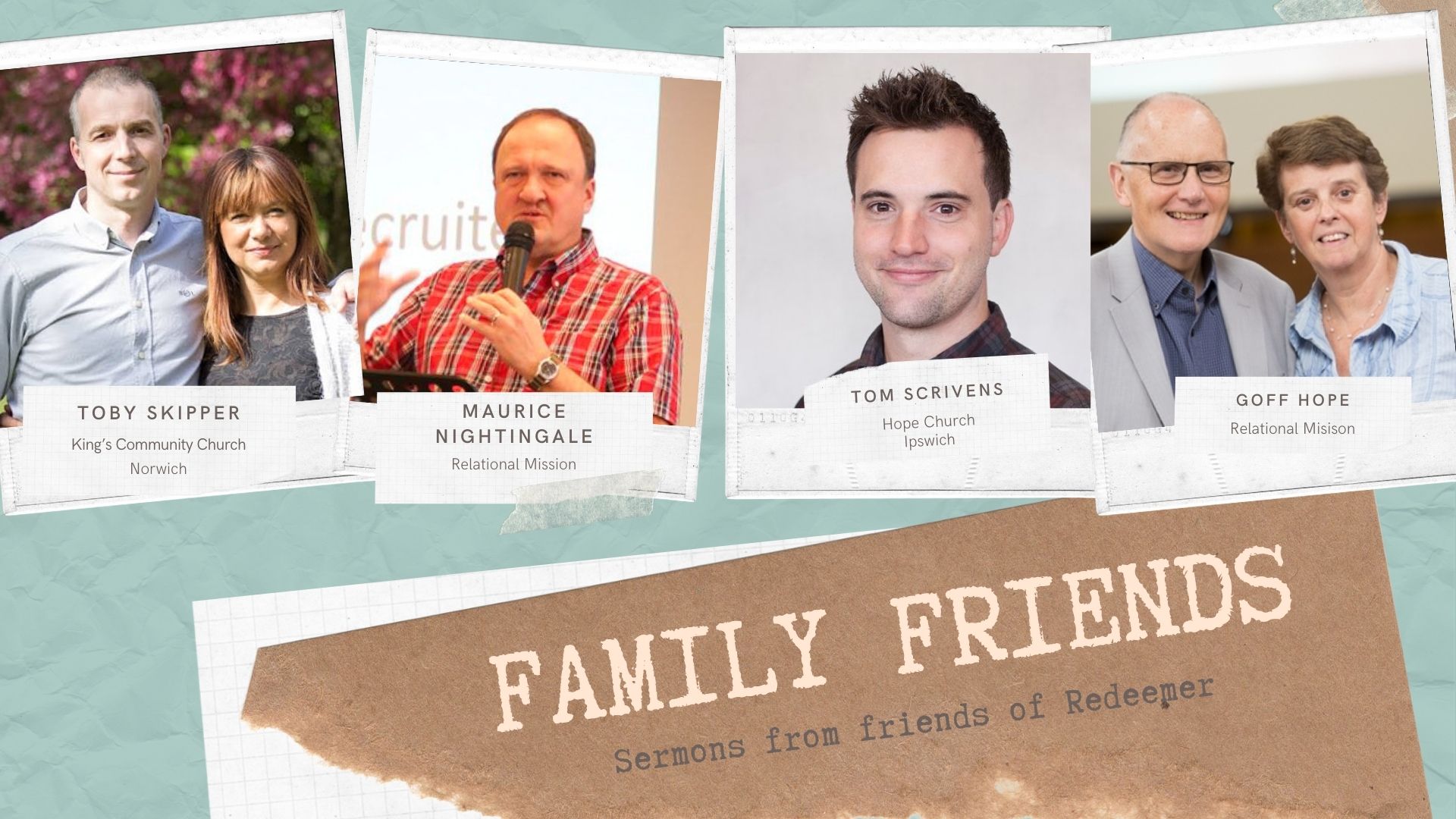 Power for your inner life - Family FriendsGoff HopeStart with open ended question moving to more specific responses before focusing on a Next Step. Encouraging everyone to be a ‘doer’ of the Word.What struck you about the preach?An open-ended question / pick up themes and use the further questions selectivelyDraw out the things Paul focuses on in His prayer and ask which ones people do pray about, think about, see God asAs a FATHER: JI Packer; “You sum up the whole of New Testament religion if you describe it as the knowledge of God as one's holy Father. If you want to judge how well a person understands Christianity, find out how much he makes of the thought of being God's child, and having God as his Father.As POWERFULAs LOVINGEtc…Have the floodlights gone on for you?The Holy Spirit has a ‘floodlight’ ministry – bringing to life and awareness the wonder of Christ!What was that changes like?Do you want that?In what ways are you ‘blah’/ ‘languishing’?Feeling sluggish, stagnant, dull…PRAY through the scriptureScripturesEphesians 3:13-21 ESV 13 So I ask you not to lose heart over what I am suffering for you, which is your glory. 14 For this reason I bow my knees before the Father, 15 from whom every family in heaven and on earth is named, 16 that according to the riches of his glory he may grant you to be strengthened with power through his Spirit in your inner being, 17 so that Christ may dwell in your hearts through faith—that you, being rooted and grounded in love, 18 may have strength to comprehend with all the saints what is the breadth and length and height and depth, 19 and to know the love of Christ that surpasses knowledge, that you may be filled with all the fullness of God. 20 Now to him who is able to do far more abundantly than all that we ask or think, according to the power at work within us, 21 to him be glory in the church and in Christ Jesus throughout all generations, for ever and ever. Amen.